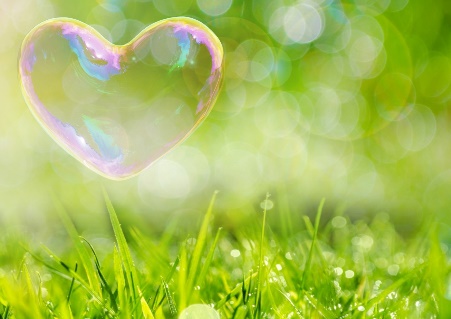 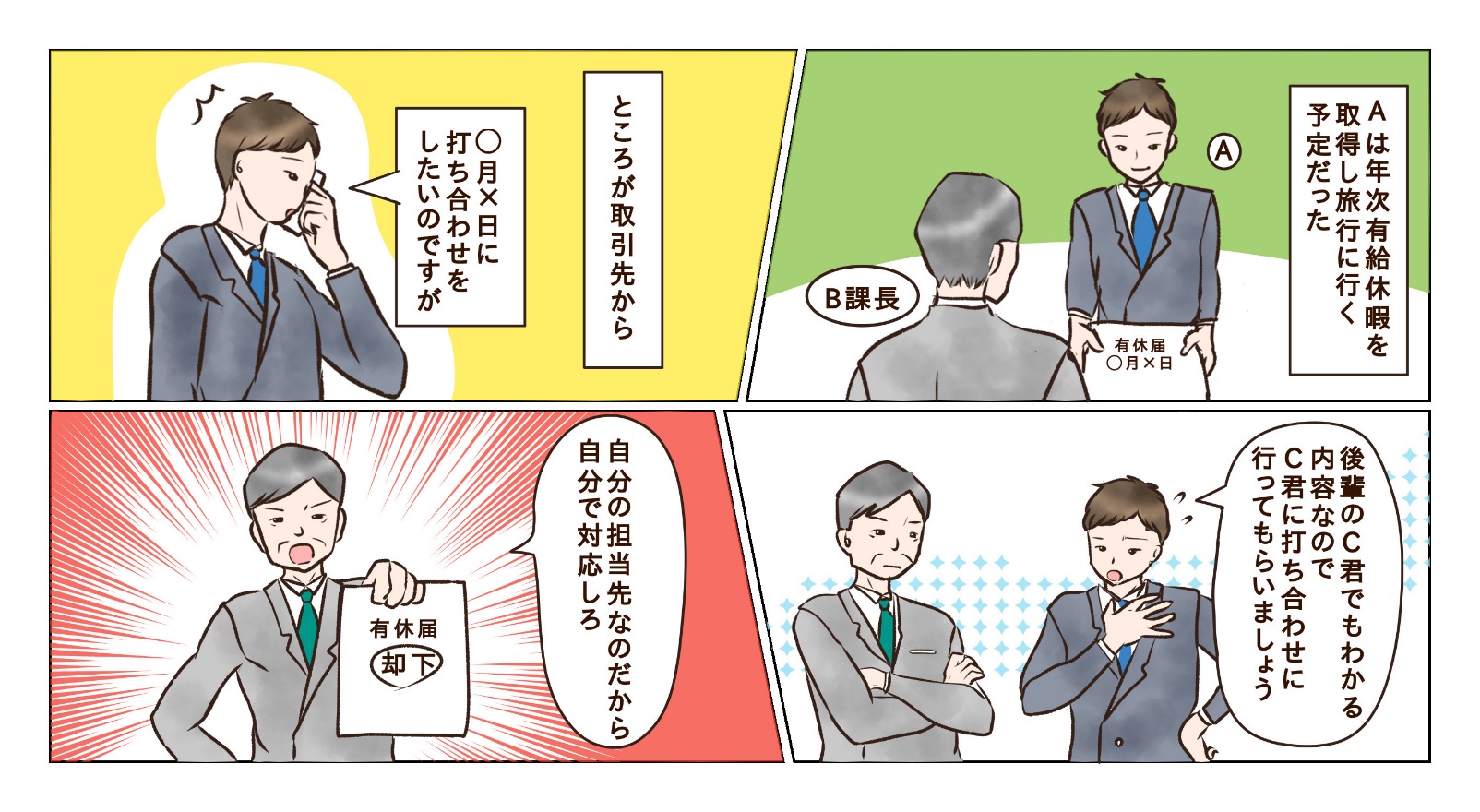 　裏面に答えがあります。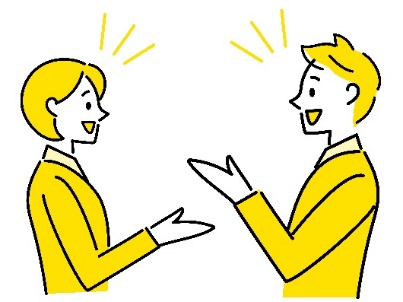 アサーションを理解するには、アサーティブでないタイプとの比較がわかりやすいと思いますので、まずは非アサーティブなタイプを紹介します。攻撃的タイプ：相手の気持ちや立場を配慮せずに、一方的に自分の意見を主張するタイプです。たとえば、待ち合わせに遅刻をしてきた相手に「どれだけ待たせるんだよ。ルーズな奴だな。」などと一方的に言ってしまいます。受身的タイプ：対立を避けたいという気持ちから、言いたいことを伝えられない、なかなかNoが言えないタイプです。たとえば、待ち合わせに遅刻をしてきた相手に、モヤモヤしながらも何も言うことが出来ません。では、遅刻相手にアサーティブなタイプならどのように伝えるでしょうか。次回、ご説明します。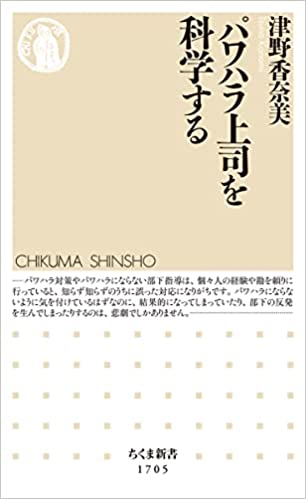 パワハラ防止で有効な対策を行うためには、「パワハラを行ってしまう」加害者の心理等について理解することが重要だと考えます。しかし、これまで加害者にフォーカスした書籍はあまりなく、私にとっても待望の一冊でした。本書は、科学的データを基にパワハラ上司を分析し、発生のメカニズムを明らかにしてします。個人的は「人は優越性を得ると横柄になる（①慈悲や同情の気持ちが減り、②権利意識や自己利益についての意識が強くなり、③周囲の人の不利益を顧みなくなる）」という部分や、「不安定に自尊心の高い人は加害者になるリスクが高い」という部分が興味深かったです。最後の「パワハラ上司にならないためにはどうすればいいのか」も参考になりますので、ご一読をお勧めします。